План – конспектТема: «Коробочка с сюрпризом в технике квиллинг».Время занятия: 3 часаЦель: научить технологии изготовления сувенира в технике бумагокручения.Задачи:1.  Научить правилам работы в технике квиллинг.2.  Закрепление навыков работы по черчению квадратов, раскрывающейся коробочки, выполнения рицовки.3.  Способствовать воспитанию эстетического вкуса, аккуратности в работе и развитию фантазии и творческих способностей обучающихся.Материально – техническое обеспечениеМатериалы:цветная ксероксная или двусторонняя тонированная бумага,длинные полоски бумаги шириной 3-5 мм,цветной мелованный и гофрированный картон,клей ПВА (г. Ярославль),карандашный клей.Инструменты:«вилка» - инструмент для квиллинга,зубочистка,пинцет,резак для бумаги,карандаш.Дидактические материалы:образцы изделий,схема чертежа коробочки.Методические советы на подготовительный периодПри подготовке к занятию всегда важно помнить обо всех этапах его проведения. Прежде всего, заранее необходимо выполнить образцы изделий в сборе и в деталях и нарезать какое-то количество полосок ксероксной бумаги различных цветов.Эти занятия являются занятиями открытий, на которых применяется лабораторный метод, приёмы удивления, новизны и свободы выбора. Тема рассчитана на занятие 3 часа. На первом этапе занятия идёт объяснение теоретического материала с показом поэтапного технологического процесса изготовления изделия, заострение внимания на возможных ошибках. В практической части обучающиеся имеют возможность сначала изготовить несколько пробных деталей для изделия. Практическая часть включает в себя преобразующее начало элементарного творчества. Обучающиеся сначала выполняют саму коробочку со съемной крышкой – основу изделия, а затем, применив всю свою фантазию и творчество, выполняют отдельные фрагменты оформления и составляют их в композиции под присмотром и руководством педагога.Отличные изделия, выполненные своими руками, дают ощущение самореализации и уверенности в себе.План занятия1.  Вводная часть. Организация рабочих мест. Тема занятия. Вступление. Демонстрация изделий. Рассматривание. Рассказ о предварительной работе, технологии изготовления сначала основы (раскрывающейся коробочки), а затем техники квиллинг.2.  Основная часть.Техника поэтапного изготовления картонной коробочки и крышки.Изготовление пробных элементов. Выбор цвета и форм деталей для оформления изделия в технике бумагокручения.Самостоятельная работа, параллельная работа педагога.3.  Заключительная часть. Подведение итогов. Оценка работ педагогом и учениками. Мини-выставка.4.  Уборка рабочих мест.Предварительная работа: Нарезать острым макетным ножом или резаком для бумаги полоски плотной цветной бумаги шириной 3-5 мм.Ход занятияМастер – класс – это не только рассказ, но и поэтапный показ педагогом технологии изготовления изделия.Тема занятия «Коробочка с сюрпризом в технике квиллинг». Квиллинг, бумагокручение, бумажная филигрань – искусство скручивать длинные и узкие полоски бумаги в спиральки, видоизменять их форму и составлять из полученных деталей объёмные или плоскостные композиции.В наши дни квиллинг завоевал большую популярность и в Западной Европе, особенно в Англии и Германии, и даже на Востоке. В Южной Корее существует целая Ассоциация любителей Бумажной пластики, объединяющая последователей самых разных направлений бумажного творчества. Богатейшие традиции тончайшей графики и пластики, изготовления бумаги и работы с ней, дали искусству бумажной пластики новую жизнь. Надо заметить, что корейская школа квиллинга несколько отличается от европейской. Европейские работы, как правило, состоят из небольшого числа деталей, они лаконичны, напоминают мозаики, ими украшают открытки и рамочки. Европа всегда спешит, поэтому любит быстрые техники. Восточные же мастера создают произведения, напоминающие шедевры ювелирного искусства. Тончайшее объёмное кружево сплетается из сотен мелких деталей.Рассмотрите образцы изделий. Для того, чтобы изготовить основу для изделия необходимо выполнить сначала чертёж основы и крышки коробочки (см. схему) по размерам, вырезать, выполнить рицовку по всем линиям, вырезать, сделать необходимые надрезы и сложить. Нижнюю основу коробочки выполняем из обычного мелованного картона, а крышку из гофрированного картона. Склеивать нижнюю часть коробочки не надо, только крышку. На внутренней поверхности коробочки и верхней крышки для декора можно приклеить квадраты цветной бумаги или использовать для изготовления коробочки двусторонний картон.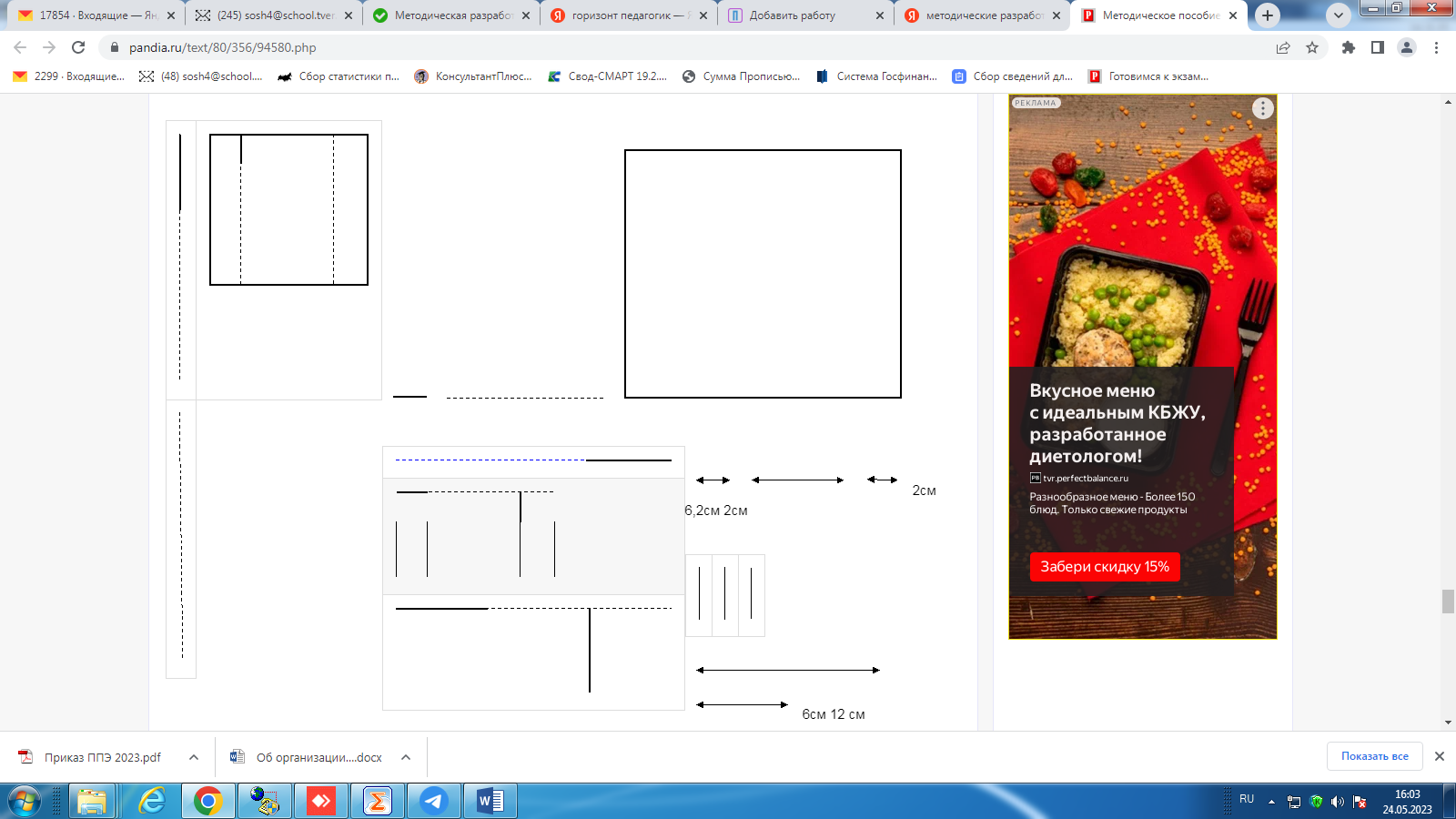  Основа коробочки. Крышка коробочки.Для придания объёма сюрприза, внутрь по центру коробочки приклеить две узкие полоски гофрированного картона, свёрнутых в кольцо и развёрнутых перпендикулярно, относительно друг друга, чтобы получилось подобие сферы. На эту «сферу» и приклеиваются элементы декора: цветы, листья, бабочку и т. п. Чтобы внутренняя часть модулей, приклеенная на весу, не проваливалась, с обратной стороны можно её промазать клеем ПВА и подсушить. Плёнка из клея придаст изделию прочность.В соответствии с замыслом, фантазируя, оформить крышку коробочки.Эта работа полностью творческая. Сколько фантазий в голове, столько может быть и вариантов изготовления этого изделия!Подведение итогов занятия, демонстрация наиболее удачных работ.Уборка рабочих мест.